Il giorno ….… del mese di ............………. dell'anno ......….., alle ore .........., nell’aula ….........…della Scuola Secondaria di I grado dell'Istituto Omnicomprensivo “Luigi Pirandello” si è riunita la Commissione per gli esami di idoneità alla classe ………../preliminari per l’ammissione agli Esami di Stato del primo ciclo di istruzione al fine di procedere allo svolgimento delle operazioni relative all’alunno convocato per sostenere le prove orali. Presiede il prof./ssa…….………………………………………………….………………………………Risultano presenti i proff……..……………………………………………………………………….............................................................................................................................................................................................................................................................................................................................................................................................................................................................................................................................................................................................................................................................................................................................................................................................Sono assenti giustificati i seguenti Docenti, sostituiti come segue:Vengono trascritti sull'apposita scheda, allegata al presente verbale, gli argomenti trattati dal candidato  e la valutazione espressa con un voto compreso tra 2 e 10, formulata dai commissari coinvolti. Di quanto sopra è redatto e sottoscritto il presente verbale.            Il Presidente								…………………………………….			 			La Commissione…………………………………….…………………………………….…………………………………….…………………………………….…………………………………….…………………………………….ELENCO DEI CANDIDATI PRESENTI ALLA PROVA ORALE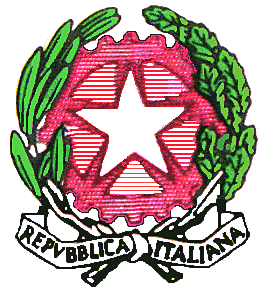 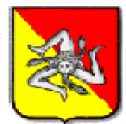 ISTITUTO OMNICOMPRENSIVO “L. PIRANDELLO”SCUOLA INFANZIA, PRIMARIA, SECONDARIA DI 1° E 2° GRADOVIA ENNA n°  7 -  Tel. 0922/970439C.F. 80006700845   C.M. AGIC81000E-92010-LAMPEDUSA E LINOSA (AG)ANNO SCOLASTICO 2020 / 2021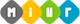 VERBALE N.ESAMI IDONEITA’SCUOLA …………………….CLASSE …………………….ALUNNO ………………………………..PROVA ORALE_______________________________________________________PROVA ORALE_______________________________________________________Prof.sostituito dal prof.Prof.sostituito dal prof.Prof.sostituito dal prof.N°COGNOME E NOMEDATAFIRMA DEI CANDIDATI